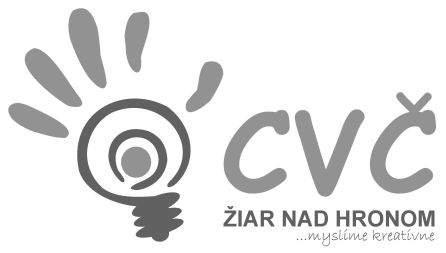 CENTRUM VOĽNÉHO ČASU ŽIAR NAD HRONOMUl. M. R. Štefánika 17, 965 01 Žiar n/HronomVYHODNOTENIE  Aj v tomto školskom roku organizovalo Centrum voľného času v Žiari nad Hronom exkurziu do meteorologickej stanice. Žiaci siedmeho ročníka zažili netradičnú hodinu fyziky – v prostredí žiarskej meteorologickej stanice sa dozvedeli o tom, čo všetko má vplyv na počasie. Počas komentovanej prehliadky priamo v meteorologickej záhradke sa prítomní oboznámili s dôležitými meteorologickými prvkami, prístrojmi na ich meranie, so záznamovými metódami a uplatnením údajov o nich v príprave predpovede počasia a pri zostavovaní klimatologických modelov. Žiakom bol umožnený výstup na vežu meteorologickej stanice do tzv. meteorologickej búdky. Odborný výklad zabezpečil riaditeľ Krajskej hvezdárne a planetária M. Hella Mgr. Tomáš Dobrovodský.  	Exkurzia bola pre žiakov poučná a termíny ako ombrograf, termograf, barograf, hygrograf, héliograf, anemometer ap. už nebudú pre nich neznáme. Vypracovala: M. Lancková                                                                           4.3.2019